Φύλλο Εργασίας (3): Υπόβαθρο γραμματοσειράς Υπάρχουν δύο τρόποι για να ορίσουμε τα χρώματα:Χρησιμοποιώντας ένα όνομα χρώματος από ένα σύνολο 16 προκαθορισμένων ονομάτωνΧρησιμοποιώντας το σύμβολο # ακολουθούμενο από έναν τριψήφιο δεκαεξαδικό (π.χ. #CC99FF,). Υπάρχουν επίσης οι παρακάτω τρόποι για να αλλάξουμε τα χρώματαα)β) με την <FONT Face = "όνομα γραμματοσειράς" Color = "χρώμα κειμένου" > Κείμενο όπου επιδρούν οι ρυθμίσεις</FΟΝΤ>Δραστηριότητα<HTML><HEAD><TITLE> Σελίδα με χρώματα </TITLE></HEAD><BODY bgcolor="pink" text="orange">Τα χρώματα λογικά θα πρέπει να εμφανίζονται πορτοκαλί και η σελίδα ροζ. Διαφορετικά κάτι δεν πάει καλά<BR><FONT COLOR= "RED">Σε αυτήν την πρόταση τα γράμματα θα πρέπει να εμφανίζονται κόκκινα</FONT><BR><FONT COLOR= #800080>Σε αυτήν την πρόταση τα γράμματα θα πρέπει να εμφανίζονται magenta</FONT></BODY><HTML>ΔραστηριότηταΣύμφωνα με όσα έχετε μάθει μέχρι στιγμής, δημιουργήστε την παρακάτω ιστοσελίδα (με όνομα αρχείου istoselida1):Όνομα σελίδας: Ασφάλεια Υπολογιστικού ΣυστήματοςΦόντο σελίδας: Ανοιχτό κίτρινοΤίτλος: Κακόβουλο Λογισμικό (με κόκκινα γράμματα, στοίχιση στο κέντρο, επικεφαλίδα τύπου 2)Κείμενο: Μαύρο, πλήρη στοίχιση και τη φράση Κακόβουλο Λογισμικό με έντονα γράμματα, υπογραμμισμένα και πλάγια.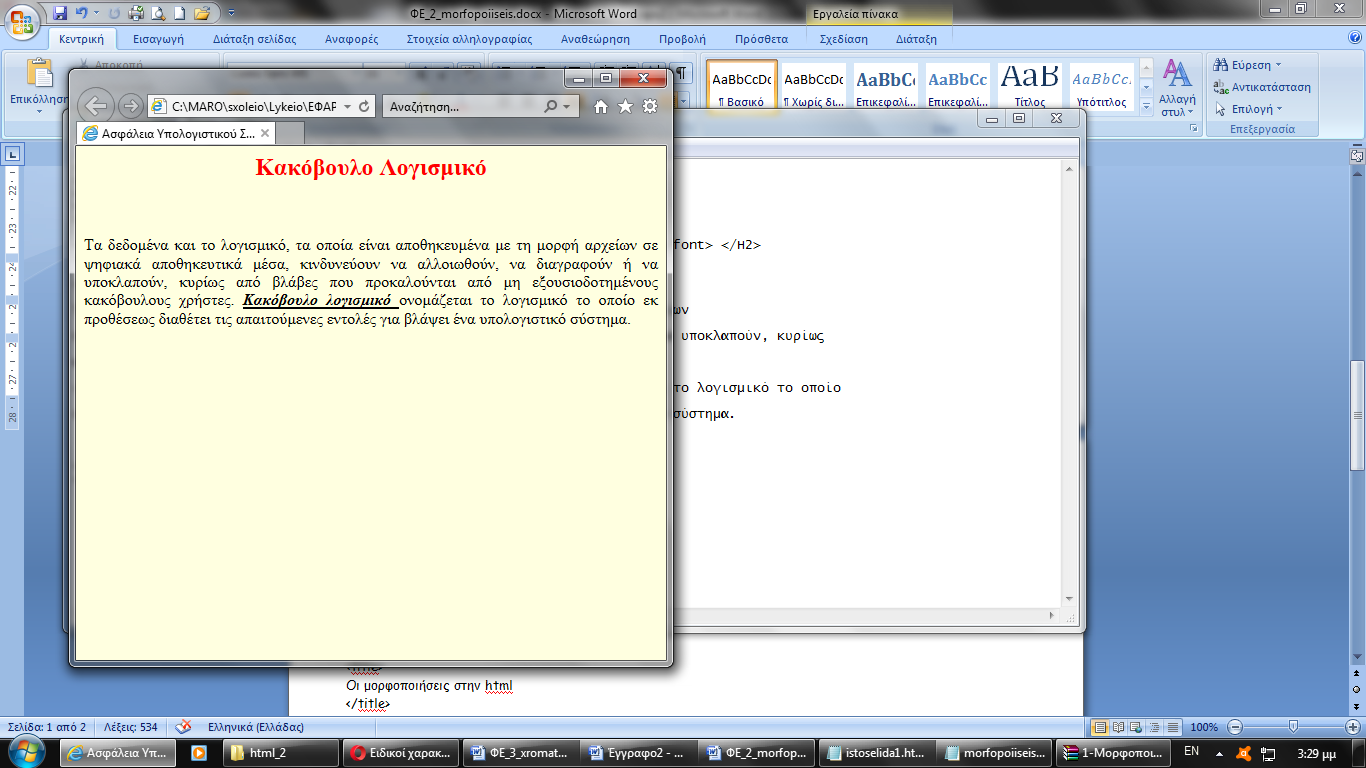 ΧρώμαΤιμήΤιμήΆσπροWhite#ffffffΜαύροBlack#000000ΚόκκινοRed#ff0000ΚίτρινοYellow#ffff00ΜπεζLightyellow#ffecb0ΜπλεBlue#0000ffΑνοικτό μπλεLightblue#5a68e4ΓαλάζιοCyan#39cde8ΠράσινοGreen#008000Ανοικτό πράσινοLightgreen#77f47dΚαφέBrown#804040ΠορτοκαλίOrange#ff8000ΓκριGray#808080ΜοβMagenta#800080ΡοζPink#ff0080bodyιδιότητα bgcolorκαθορίζουμε χρώμα στη σελίδαιδιότητα textορίζουμε το χρώμα του κειμένου για όλη την σελίδα